Preparation, characterization of RDX/GAP nanocomposites and study on the thermal decomposition behaviorTeng Chena, Bingwang Goub, GaZi Haoa, Han Gaoa, Lei Xiaoa, Xiang Kea, Shuangfeng Guob,Wei Jiangaa National Special Superfine Powder Engineering Research Center of China, School of Chemical Engineering, Nanjing University of Science and Technology, Nanjing, 210094, P R Chinab Xi’an Modern Chemistry Research Institute, Shaanxi, 710065, P R China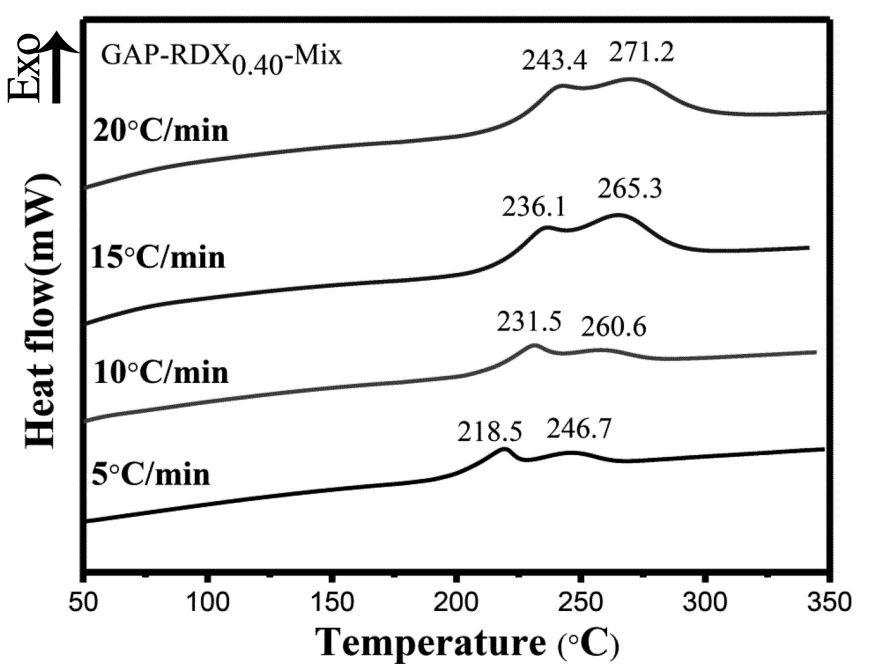 Fig.S1 DTA curves of GAP and RDX mixture at different heating rates.